План мероприятий  в рамках празднования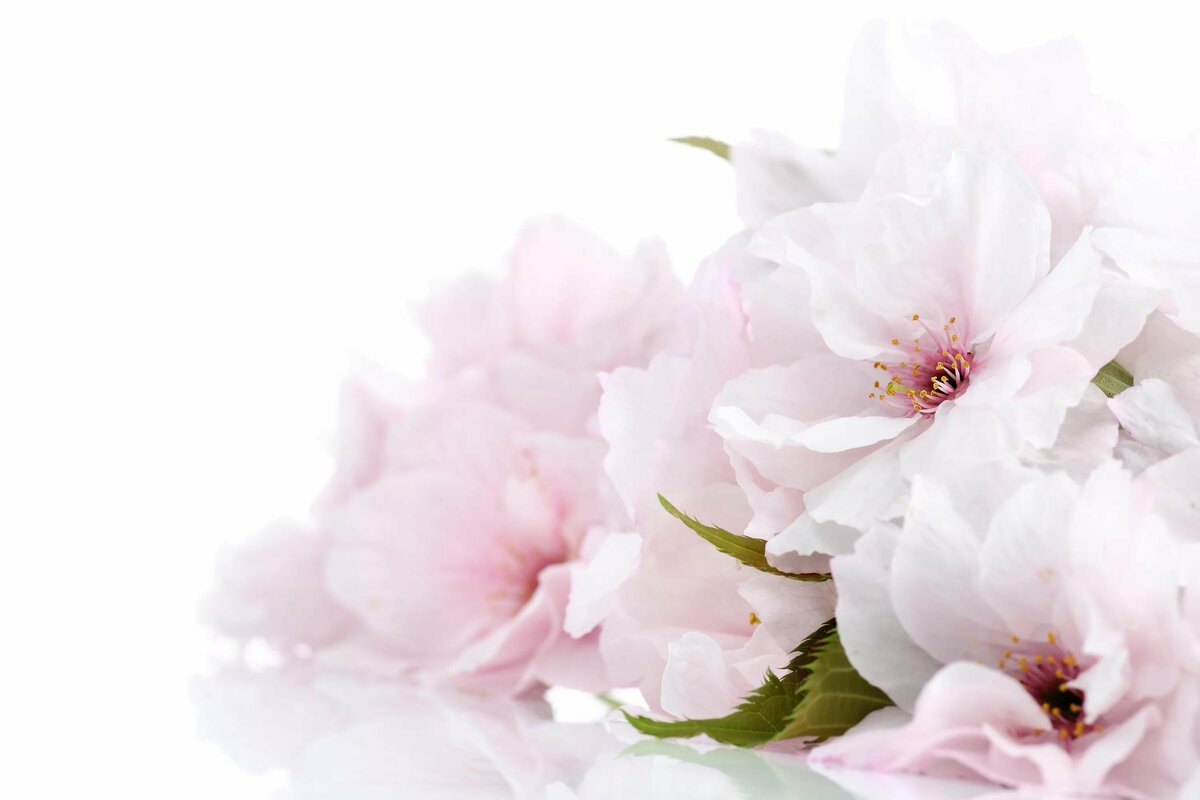 277-летия со дня основания г. Оренбурга в МАУДО «Центр развития творчества детей и юношества»№п/пНазвание организации, клубаМероприятиеМесто проведенияДата1«ЦРТДиЮ»,д/клуб «Чайка»,д/клуб «Пионер»,д/клуб «Исток»«Окна родного города » -  онлайнакция, посвященная Дню  города – украшение окон  в честь празднования 277-летия г. Оренбурга (видео и фото в Инстаграмме)Дистанционноhttps://vk.com/id566660399,https://www.instagram.com/centrorenburg/?hl=ru17.08. - 31.08.20202«ЦРТДиЮ»(ул. Центральная,13)«Я оренбуржец и этим горжусь!» - семейный онлайн-фотоконкурс детей и родителей с видамиг. Оренбурга, посвященный празднованию Дня  городаДистанционноhttps://vk.com/id566660399,https://www.instagram.com/centrorenburg/?hl=ru17.08. – 30.08.20203«ЦРТДиЮ»(ул. Центральная,13)«Над Уралом, над рекой…» - виртуальная выставка творческих работ - конкурс изо-рисунков и коллажей, посвященный празднованию 277-летиюг. ОренбургаДистанционноhttps://vk.com/id566660399,https://www.instagram.com/centrorenburg/?hl=ru17.08. – 30.08.20204«ЦРТДиЮ»(ул. Центральная,13)«Да здравствует,  любимый город Оренбург!» – праздничная программа: танцевальные и спортивные флешмобы, видеоролики с песнями и стихами, интерактивные открытки, фото-коллажи, посвященные Дню городаДистанционноhttps://vk.com/id566660399,https://www.instagram.com/centrorenburg/?hl=ru30.08.20205детский клуб «Чайка»(ул. Беляевская, 63)«Оренбургский сувенир» - мастер-классы, онлайн-выставка декоративно - прикладного творчестваДистанционноhttps://m.vk.com/id600283211https://vk.com/id56666039924.08. – 30.08.20206детский клуб «Чайка»(ул. Беляевская, 63)«Знаешь ли ты родной город?» -  онлайн-путешествие  и викторина по знанию истории и достопримечательностей  г. ОренбургаДистанционноhttps://m.vk.com/id600283211https://vk.com/id56666039921.08.20207детский клуб «Чайка»(ул. Беляевская, 63)«Караван дружбы» - онлайн-презентация национальных костюмов народов, проживающих в г. ОренбургеДистанционноhttps://m.vk.com/id600283211https://vk.com/id56666039925.08.20208детский клуб «Чайка»(ул. Беляевская, 63)«Любимому городу посвящается…» -  праздничная программа: видеопоздравления, поздравительные открытки, видеоролики со стихами  и песнями, посвященными родному городуДистанционноhttps://m.vk.com/id600283211https://vk.com/id56666039930.08.202010детский клуб «Пионер»(пр. Гагарина, 25)Клуб знатоков города Оренбурга» - познавательная онлайн-программа по истории и этнографии города ОренбургаДистанционноhttps://vk.com/club178249585https://vk.com/club154167178https://www.instagram.com/pionerdetskiyclub/26.08.202011детский клуб «Пионер»(пр. Гагарина, 25)«Красивому городу — здоровая молодежь» - спортивный челленджДистанционноhttps://vk.com/club17824958528.08.202012детский клуб «Пионер»(пр. Гагарина, 25)«Желаю тебе, Оренбург!» - акция видеосюжетов, пожеланий, фотографий, рисунков, посвященная 277-годовщине со дня основания города ОренбургаДистанционноhttps://www.instagram.com/pionerdetskiyclub/30.08.202013детский клуб «Исток»(ул. Восточная, 1а)«Оренбург – город моей мечты» - конкурс рисунковДистанционноhttps://vk.com/club19349126321.08.202014детский клуб «Исток»(ул. Восточная, 1а)«Любимые места Оренбуржья» - фото-акцияДистанционноhttps://vk.com/club19349126324.08.202015детский клуб «Исток»(ул. Восточная, 1а)«Литературное Оренбуржье» -познавательная онлайн-программаДистанционноhttps://vk.com/club19349126326.08.202016детский клуб «Исток»(ул. Восточная, 1а)«Люблю тебя, мой Оренбург» – праздничная программа, посвященная Дню города: танцевальный флешмоб, видеоролик с участием детей, мастер-классы по рисованию и аппликации, познавательные видео о  г. ОренбургеДистанционноhttps://vk.com/club19349126330.08.2020